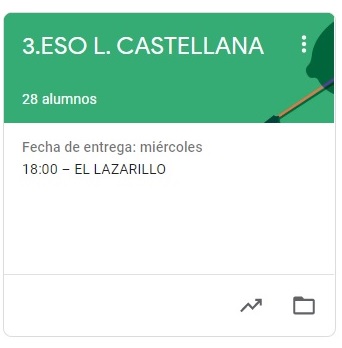 3º ESO  LENGUA CASTELLANATAREAS DEL 30 DE MARZO AL 3 DE ABRILVAMOS A SEGUIR TRABAJANDO LA PLATAFORMA CLASSROOM PARA QUE ME VAYÁIS ENVIANDO LAS TAREAS QUE PONGO SIGUENDO EL PLAZO MARCADO.UNA VEZ CORREGIDA LA TAREA, OS LA DEVUELVO CON UNA NOTA Y UN COMENTARIO. CUANDO SE HA ACABADO EL PLAZO SUBO LA SOLUCIÓN DE LA TAREA A CLASSROOM Y LA TENÉIS QUE COPIAR EN LA LIBRETA PARA QUE QUEDE CONSTANCIA (LO COMPROBARÉ A LA VUELTA).LAS TAREAS DE ESTA SEMANA SON: LUNES 30: TEMA 9, COMPRESIÓN LECTORA Y LA DESCRIPCIÓN.MIÉRCOLES 2: ELEMENTOS PRINCIPALES DE LA NARRACIÓN Y TIPOS DE NARRACIONES. EJERCICIO DE COMENTARIO DE TEXTO NARRATIVO. JUEVES 2: EL DIÁLOGO, DEFINICIÓN Y TIPOS. ESTOS CONTENIDOS PUEDEN VARIAR EN FUNCIÓN DE LA EVOLUCIÓN Y COMPRENSIÓN DE LOS CONTENIDOS QUE SE VAYAN DANDO. 